HOLLY SPRINGS SCHOOL DISTRICT
Return to Learn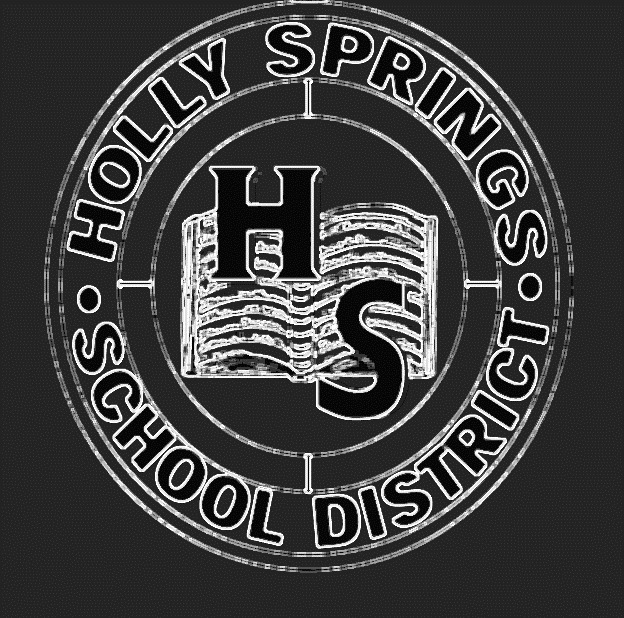 Safe In-Person Instruction and Continuity of Service PlanRevised January 2022Message from the SuperintendentLike many school districts in the nation, Holly Springs School District (The District) is developing a plan for ensure learning continues for the 2021-2022 school year.Considerations for safe in-person learning or continuation of educational services include, but are not limited to, the following:Maintaining the safety of students and staff as it relates to the coronavirus Providing instructional support to ensure students continue to learn to prevent major learning gapsProviding social and emotional supports for all studentsContinuing to support our parents so that that they will not have to take on the burden of educating our students alone during these difficult timesOn June 8, 2021, the Holly Springs School Board approved a return to school In-Person Model with a virtual option for the beginning of the 2021-2022 school year as part of a return to school plan. An In-Person Model is where students come to school to receive face-to-face instruction every day. The district is including a virtual option only in cases where a student is infected or exposed and has to quarantine.  The option will also be used in cases of inclement weather to ensure students continue to learn.The District would like to emphasize the safe in-person or continuation of educational services plan is an evolving process and the district will take whatever steps that are in the best interest of our students and staff. If the Governor; Center for Disease Control; or Local Health Agency recommend full virtual instruction, the district will follow the recommendation.	Some of the most important reasons for choosing the In-Person Model include the following:The In-Person Model will allow for all students to return to school. The In-Person Model will allow students to receive face-to-face instruction from teachers in order to master grade-level information which will be critical to their success in the future.The In-Person Model will allow students to receive social and emotional support while at school.The In-Person Model will assist parents with support in the educational process.Irene Walton Turnage, SuperintendentA Culture of SafetyThe district will encourage a culture of safety by completing the follow activities recommended by the Mississippi Department of Health:Maintaining Healthy Operations:Use the In-Person Model for all schools in the district to allow students to fully participate in the learning experienceMaintaining Healthy Environments:Clean and disinfect frequently touched surfaces including buses, classrooms, bathrooms, and other areas.  Provide touchless water fountains, an alternative to highly used units like water fountainsProvide reusable face coverings, sanitizer dispensers, and sanitizer stations Discourage sharing of items that are difficult to clean or disinfectEnsure ventilation systems operate properly and increase circulation of outdoor air as much as possibleModify layouts of desks/seating if necessaryProvide guidance and training on social distancingConsider closing or reorganizing communal spaces for safetyConsider alternative options for food service like Grab-and-Go and delivering meals to the classroom if necessaryPromoting Healthy Behaviors:Continue to educate staff, students, and families about safety including prevention measures and when to stay homeContinue to teach and reinforce healthy hygiene, like frequent hand washing and covering coughs and sneezesContinue to ensure adequate supplies to ensure healthy hygiene behaviorsContinue to teach and reinforce the use of cloth face coveringsContinue to post signs and make announcements that promote everyday protective measures and describe how to stop the spread of germsSafety Procedures for Returning to School Holly Springs School District In-Person Model ProtocolsConfirmed Cases of COVID-19 GuidelinesWhen a student or staff member has a confirmed case of COVID-19, the following steps will be taken:The student or staff will be quarantined until he/she can be picked up by a parent or relative The school will notify the parents The school will identify close contacts for contact tracingThe school will send student or staff and all close contacts home for 5 days The school will complete an environmental cleaning of affected areasThe school will arrange for an educational plan for absent student(s) A copy of the confirmation by a healthcare professional will be requiredReturn to School Guidelines:5 days with no fever within or symptoms and student must wear masks;Respiratory symptoms have improved (e.g. cough, shortness of breath) and student must wear mask; and5 days since symptoms first appeared and student must maskIn the event of an outbreak (3 or more cases within any group, class or team):The school will notify Mississippi Department of Health using the reporting process requiredAll group members should be quarantined for 5 days  Closure of School Building (or School) if recommended by appropriate authoritiesRe-opening – When appropriate based on guidelinesSUMMARY OF RETURN TO LEARN PLAN FOR 2021-2022 SCHOOL YEARACADEMIC PROGRAMMINGImplement traditional five days of face-to-face instructionProvide Extended School Day and Extended School Year Programs to help with learning lossHire additional personnel as needed (interventionists, supplemental teachers, nurses)Provide instructional coaches for teacher and administrator supportIssue devices to students and teachers for virtual or distance learningUse PowerSchool and School Status to monitor students’ progressConduct Needs Assessments throughout the school yearProvide parental feedback at the school levelOPERATIONSCheck student and staff temperature daily upon arrivalStagger dismissal timesRequire family members to sit together on busesRequire masks to be worn when social distancing is not feasibleClean/disinfect building surfaces and high touch objects frequentlyClean/disinfect buses after each routeFollow the current Center of Disease Control and Prevention (CDC) and Mississippi State Department of Health(MSDH) guidelines for providing meals to studentsUse school board approved school calendar for 2021-2022Follow guidelines and best practices for cleaning and sanitizing the buildingsCOMMUNICATIONSUtilize PowerSchool, Facebook, district’s website and School Status to help communicate health and safety issues or necessary changes to the district’s regular operating scheduleUse various resources to educate students and their families on proper personal hygiene and sanitation practicesHEALTH AND SAFETYProvide ongoing professional development for all school staffCollaborate with Mental Health agenciesProvide educational materials and resources to address social, emotional, mental health, and other needs of students and staffProvide access to support services (Behavioral Specialist and Counselors)Replace outdated HVAC systemsUpdate restrooms with touchless facilitiesReplace windows as neededRecommend self-screening at home by both students and staffCheck student and staff temperature daily upon arrivalClean/disinfect buildings and highly touched surfaces/objects frequentlyClean/disinfect buses after each routeAdhere to CDC and MSDH mask guidelines/recommendationsProvide Personal Protective Equipment (PPE) for students and staffImplement multiple social distancing strategies for large gatherings (extracurricular/events) based on the CDC and Mississippi High School Activities Association (MHSAA) guidelinesTECHNOLOGYProvide devices and software to enhance in-person and virtual learningConduct Needs Assessments throughout the school yearOther Related Information:Meals will be available for students who must participate in the virtual learning due to infection or exposure resulting in quarantine when the school is closed for an extended period of time.SurveyI have read and understand the Safe In-Person Instruction and Continuity of Service Plan for the Holly Springs School District.I agree with the plan.I disagree with the plan.Suggestions/Comments:***This plan is subject to change based on the Mississippi Department of Education and/or state officials.Communication System for Comprehensive Return to Learn PlanCommunication and updates related to HSSD Comprehensive Return to Learn Plan will be completed using the following:The District Website: hssdk12.org  The District Facebook PageThe District Callout/Email/Text SystemLocal Radio StationsLocal Newspaper UpdatesQuestions and CommentsPlease direct all questions and comments to the following persons:Irene Walton Turnage, SuperintendentPhone:  662.252.2183Email:  iwalton@hssdk12.orgEileen Dowsing, Assistant Superintendent      Phone:  662.252.2183Email:  edowsing@hssdk12.org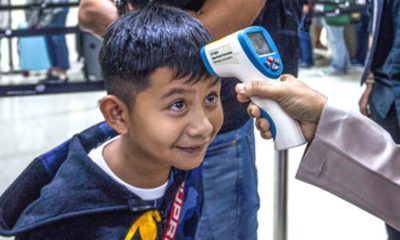 Daily Temperature Checks and Simple ScreeningsTemperature checks will be completed either upon students loading the school bus or before entering the school building.  Students with temperatures of 100 degrees or above will be asked to return home.  Parents are asked to complete a temperature check for their children each day as well complete simple screening.  Students should not come to school if they have a temperature of 100 or above or any symptoms associated with COVID-19. Parents should notify the school immediately.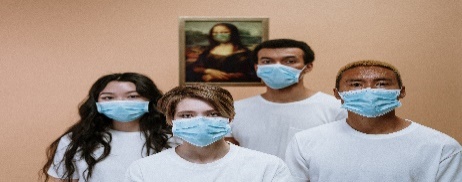 Face CoveringsFace coverings will be required upon entering and during the time spent on the bus, when entering the buildings, and in any area where social distancing is difficult.  Students will be able to pull the mask down below the chin when not in use.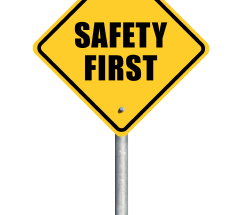 Teaching and Maintaining a Culture of SafetyOngoing training and implementation will be completed with students and staff to teach and reinforce healthy hygiene like frequent hand washing and covering coughs and sneezes, use of face coverings, and cleaning and disinfecting.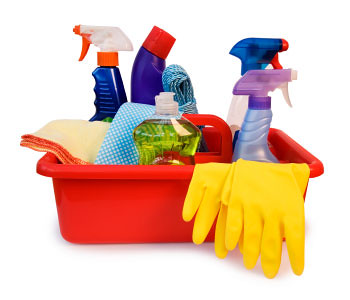 Regular Cleaning of Buildings and BusesBuses, buildings and highly touched surfaces will be cleaned and sanitized regularly throughout the daySharing objects will be limited as much as possibleSafety signage will be placed throughout the buildings to help with safety and help students understand if they have symptoms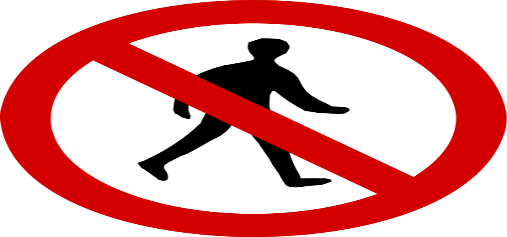 Restricted VisitationDue to the seriousness of COVID-19 and its impact, only essential staff will be allowed to enter school buildings unless an extreme situation exist.Parent Support and Daily ScreeningsParents should check student’s temperature and complete the screening process each morning before school.  Any of the following should result in the student staying home from school: Fever over 100 degrees or chills; cough; shortness of breath or difficulty breathing; fatigue; muscle or body aches; headache; sore throat; new loss of taste or smell; congestion or runny nose; diarrhea; and/or nausea or vomitingParents should report if students are exhibiting symptoms, have a confirmed case of COVID-19, or has someone in the household that has been diagnosed with COVID-19.Parents should support the school by helping to ensure all guidelines are followed to keep students safeParents should maintain a contingency plan in case schools have to closeTransportation ProtocolsParents are encouraged to bring students when possibleStudents will be required to wear a mask if they ride the school busBuses will be sanitized between routesA seating system will be completed to maintain distance between studentsSiblings will be asked to sit together on the same seat to allow more social distancing opportunitiesFacility ProtocolsAll buildings will receive deep cleaning regularlySafety information will be reviewed with students and staff Safety signage will be placed throughout buildings to help with safety and help students understand if they have symptomsOperationalProtocolsStudents will be required to come to school every day.Virtual events, meetings, gatherings, and fieldtrips will take place when possibleStudents will hear announcements and review hygiene and safety via the intercom and virtual platformThe use of shared objects will be limitedHealth and  Hygiene ProtocolsStudents will be asked to wear a mask if they ride the school bus and when in places where social distancing is not possible.  Students will have their own designated Chromebook and will not have to share with other students.  If students do have to share, the Chromebook will be cleaned after each use.An isolation area will be designated on each campus for students exhibiting symptoms while they wait on their parentsChild Nutrition/Food Service ProtocolsCafeteria surfaces will be cleaned and sanitized dailySignage will be completed to determine the best movement patterns for students to avoid crossover